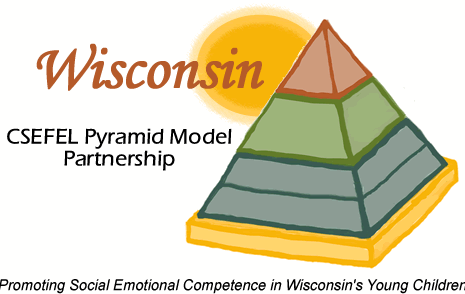 Wisconsin Pyramid Model State Leadership TeamThe Pyramid Model state leadership team is a cross-disciplinary team of professionals serves as an advisory committee to oversee Pyramid Model implementation in the state. In addition to the state leadership team, 4 workgroups have been formed to tackle specific tasks. The workgroups are:Data               To organize & evaluate information on the Pyramid Model effectiveness        Contact Lana Nenide at: lnenide@wiaimh.orgTraining support        To ensure coordination and consistency among training efforts related            to the Pyramid Model        Contact Julie Betchkal at: julieb@cesa11.k12.wi.usSustainability/Infrastructure        To ensure sustainability of the Pyramid Model initiative        Contact Lilly Irvin-Vitela at: lilly@supportingfamiliestogether.orgInformation sharing        To disseminate information on the Pyramid Model Initiative        Contact Andrea Murray at: amurray@wecanaeyc.org